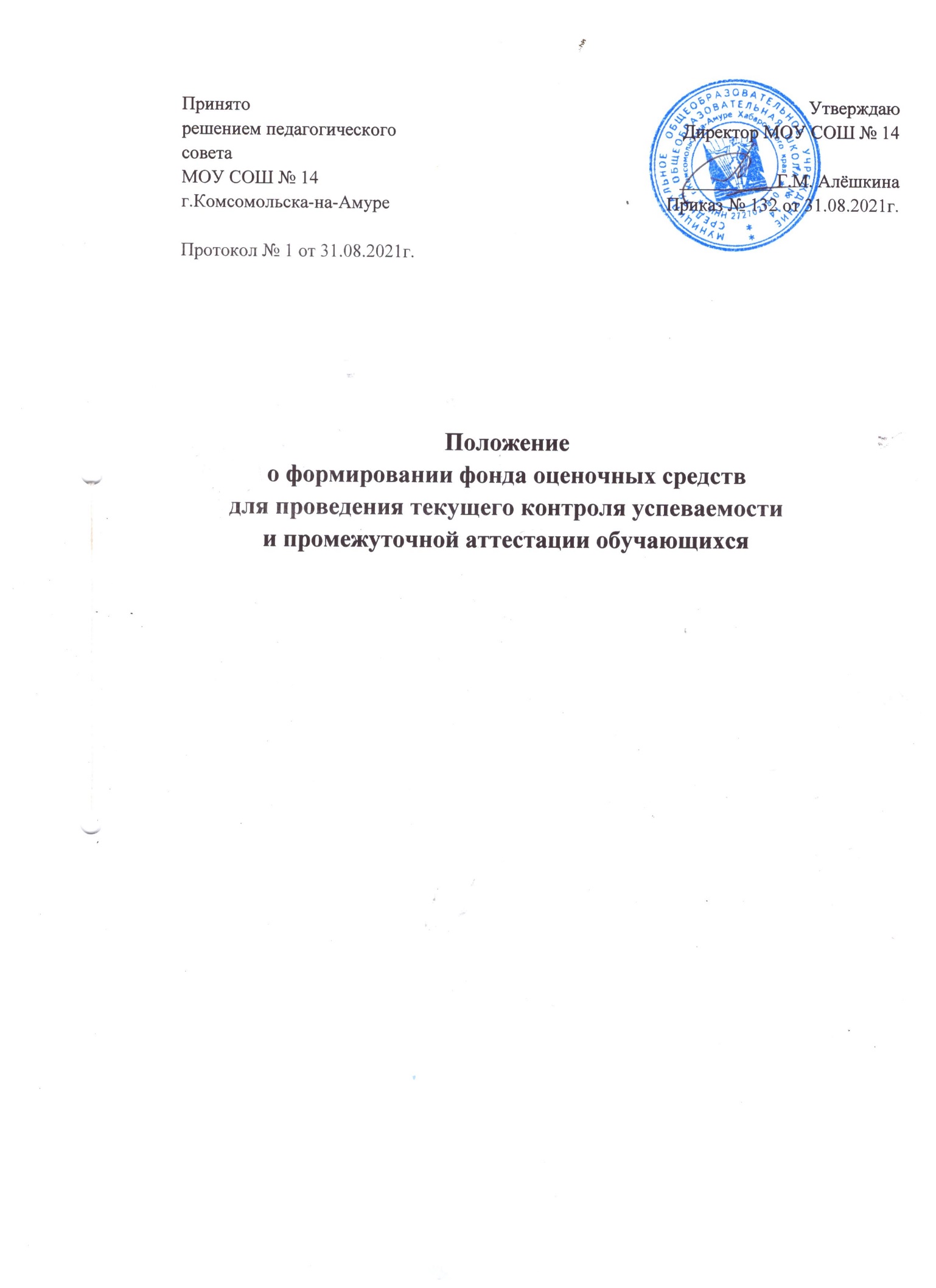 1.Общие положенияНастоящее Положение обеспечивает деятельность по контролю знаний, умений, компетенций обучающихся по предметам, входящим в основные общеобразовательные программы, реализуемые в МОУ СОШ № 14 (далее - ОУ), устанавливает порядок разработки, требования к структуре, содержанию и оформлению, а также процедуру согласования, утверждения и хранения фонда оценочных средств.1.2.Положение разработано в соответствии со следующими документами:Федеральным Законом № 273- ФЗ «Об образовании в Российской Федерации» от 29.12.2012;Федеральными государственными образовательными стандартами начального общего, основного общего, среднего  общего образования;Уставом ОУ.В настоящем Положении используется следующая основная номенклатура терминов (глоссарий): Федеральные государственные образовательные стандарты (далее - ФГОС) — совокупность требований, обязательных при реализации основных образовательных программ начального общего, основного общего, среднего общего образования в Российской Федерации.Фонд оценочных средств (далее - ФОС) - входящий в состав учебно- методического комплекса учебного предмета пакет контрольных материалов, предназначенных для текущего оценивания, а также входного, промежуточного и итогового контроля знаний, умений, навыков, компетенций обучающихся на уровнеосновного общего образования, измерения уровня достижения обучающимися установленных результатов обучения, являющийся неотъемлемой частью нормативно-методического обеспечения системы оценки качества реализации образовательной программы ОУ.Настоящее Положение обязательно в ОУ для исполнения всеми педагогами, обеспечивающими реализацию образовательного процесса по соответствующей образовательной программе.Цель, задачи создания ФОС; требования, предъявляемые к ФОСЦелью создания ФОС учебного предмета, курса,  модуля, темы является создание инструментария, позволяющего установить соответствие уровня подготовки обучающегося планируемым результатам. Задачи создания ФОС по предмету:контроль процесса достижения обучающимися уровня сформированности компетенций, определенных  по соответствующему предмету (целей реализации образовательной программы, определенных в виде набора соответствующих компетенций);контроль и управление процессом приобретения обучающимися необходимыхзнаний, умений, навыков с выделением положительных (отрицательных) результатов и планирование предупреждающих, корректирующих мероприятий. ФОС должен соответствовать следующим основным требованиям:отражать предметное содержание;связывать критерии с планируемыми результатами.2.4. Фонд оценочных средств является составной частью нормативно-методического обеспечения системы оценки качества освоения обучающимися ООП. Оценка качества освоения обучающимися основных образовательных программ включает текущий контроль успеваемости, промежуточную и государственную итоговую аттестацию обучающихся.Фонд оценочных средств должен формироваться на основе ключевых принципов оценивания: объекты оценки должны соответствовать поставленным образовательными программами целям обучения; использование единообразных показателей и критериев для оценивания достижений учителями-предметниками; объективность: получение объективных и достоверных результатов при проведении контроля с различными целями;прозрачность процесса оценивания.Разработка фонда оценочных средств3.1. Фонды оценочных средств для проведения текущего контроля и контроля в рамках внутришкольной системы оценки качества образования разрабатываются школьными методическими объединениями учителей-предметников по следующим предметам: русский язык, иностранные языки, математика, физика, химия, биология, география, история, обществознание. Фонд оценочных средств для контроля на уровне администрации разрабатывается заместителями директора по УВР с привлечением специалистов.3.2. В качестве оценочных средств могут быть использованы контрольные материалы, прилагаемые к авторским предметным программам, демонстрационные версии и версии прошлых лет КИМов ГИА, ВПР, работы Статграда.3.3.Общее руководство разработкой фондов оценочных средств осуществляет заместитель директора по учебно-воспитательной работе.3.4. При составлении, согласовании и утверждении комплекта ФОС должно быть обеспечено его соответствие: Федеральному государственному образовательному стандарту; учебному плану; рабочей программе учебного предмета; образовательным технологиям, используемым в преподавании учебного предмета.3.5.ФОС принимаются педагогическим советом и утверждаются приказом директора школы не позднее начала учебного года.3.6. После утверждения ФОС размещаются в свободном доступе в школьном сегменте Дневника.ру.4. Возможные формы контроляПодавляющее большинство КОС обеспечивает функционирование следующих ниже форм контроля качества освоения обучающимися материала учебного предмета,  дисциплины, модуля, темы, требующихся умений и навыков, предполагающихся компетенций.4.1.Письменные формы контроляПисьменные работы могут включать: тесты, контрольные (констатирующие) работы, эссе, рефераты, междисциплинарные проекты (деловые/ролевые игры, тренинги) и др. Тест - форма контроля, направленная на проверку уровня освоения контролируемого теоретического и практического материала по дидактическим единицам предмета (терминологический аппарат, основные методы, информационные технологии, приемы, документы, компьютерные программы, используемые в изучаемой области и др.).Контрольная (констатирующая) работа - форма контроля для оценки знаний по базовым и вариативным предметам всех циклов. Контрольная работа включает средние по трудности, типовые теоретические вопросы из изученного материала.Эссе - форма контроля, универсальная при формировании общих компетенций обучающегося, при развитии навыков самостоятельного творческого мышления и письменного изложения собственных умозаключений, на основе изученного или прочитанного материала.Реферат, творческая работа- форма контроля, используемая для привития обучающемуся навыков краткого, грамотного и лаконичного представления собранных материалов и фактов.Рабочая тетрадь - дидактический комплекс, предназначенный для самостоятельной работы обучающегося и позволяющий оценивать уровень усвоения им учебного материалаСамостоятельная работа - форма контроля, позволяющая оценивать идиагностировать знание фактического материала (базовые понятия, алгоритмы, факты) и умения правильно использовать специальные термины и понятия, узнавание объектов из учения в рамках определенного раздела дисциплины.Практические и лабораторные работы- форма контроля для оценки практических навыков и умений по предмету.4.2.Устные формы контроляУстный контроль осуществляется в индивидуальной и фронтальной формах. Цель устного индивидуального контроля - выявление знаний, умений и навыков отдельных обучающихся. Дополнительные вопросы при индивидуальном контроле задаются в случае неполного ответа, если необходимо уточнить детали, проверить глубину знаний или же если у учителя возникают проблемы при выставлении отметкиУстный фронтальный контроль (опрос)- серия логически связанных между собой вопросов по небольшому объему материала. При фронтальном опросе от обучающихся учитель ждет кратких, лаконичных ответов с места. Обычно фронтальный опрос применяется с целью повторения и закрепления учебного материала за короткий промежуток времениУстный индивидуальный контроль (опрос, зачёт и др.)- применяется с целью повторения и закрепления обучающимся учебного материала, контроля за усвоением обучающимся учебного материала, умений, компетенцийДоклад, сообщение- продукт самостоятельной работы обучающихся, представляющий собой результат решения определенной учебно-практической, учебно-исследовательской или научной задачи4.3.Технические формы контроляДанные формы контроля осуществляются с привлечением разнообразных технических средств.Программыкомпьютерного тестирования, учебные задачи, комплексные ситуационные задания, автоматизированные системы мониторинга знаний и т.п.Виртуальные лабораторные работывыполняются с помощью обучающих комплексов, позволяющих производить эксперименты либо с математической (расчетной) моделью, либо с физической установкой. Выполнение лабораторной работы заканчивается представлением отчета, который может быть проверен автоматически. В частном случае, результатом выполнения лабораторной работы может быть формальное описание какой-либо системы.Структура ФОС5.1. ФОС как система оценивания состоит из трех частей: Перечня объектов оценивания (планируемые результаты), Базы учебных заданий, Критериев оценивания.5.2. Перечень планируемых результатов зафиксирован в ФГОС, содержится в предметных рабочих программах.5.3. Базы учебных заданий формирует школьное методическое объединение учителей-предметников.5.4. Если к работе не приложены критерии оценивания, то учитель применяет следующие критерии оценивания:Отметка2345Процент выполненияМеньше 4040-5960-7980 и больше